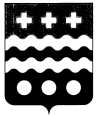 АДМИНИСТРАЦИЯ МОЛОКОВСКОГО МУНИЦИПАЛЬНОГО ОКРУГАТВЕРСКОЙ  ОБЛАСТИПОСТАНОВЛЕНИЕ     07.12.2022                                                                                                   № 346                                                            пгт МолоковоО внесении изменений в постановление Администрации Молоковского района от 11.05.2016 года № 61«О размерах родительской платы за присмотр и уход за детьми, осваивающими образовательные программы дошкольного образования в муниципальных учрежденияхМолоковского района, осуществляющих образовательную деятельность»   В соответствии с Федеральным законом от 29.12.2012 № 273-ФЗ            «Об образовании в Российской Федерации», законом Тверской области                    от 17.07.2013 № 60-ЗО «О регулировании отдельных вопросов в сфере образования в Тверской области», постановлением Правительства Тверской области  от 24.11.2022 № 645-пп «О внесении изменений в отдельные постановления Правительства Тверской области», Администрация Молоковского муниципального округа постановляет:Внести в постановление  администрации Молоковского района от 11.05.2016 № 61 «О размерах родительской платы за присмотр и уход за детьми, осваивающими образовательные программы дошкольного образования в муниципальных учреждениях Молоковского района, осуществляющих образовательную деятельность»,  следующие изменения: п. 1. изложить в следующей редакции: «Установить родительскую  плату за присмотр и уход за детьми, осваивающими образовательные программы  дошкольного образования в муниципальных бюджетных дошкольных образовательных учреждениях и муниципальных учреждениях Молоковского муниципального округа, осуществляющих образовательную деятельность, (далее родительская плата):в  размере 46  рублей за один день посещения ребенком группы общеразвивающей направленности МДОУ Детский сад № 1  пгт Молоково при режиме работы 10,5 часов; в  размере 46  рублей за один день посещения ребенком группы общеразвивающей направленности МДОУ, расположенных в сельской местности, при режиме работы 9 часовв  размере 46  рублей за один день посещения ребенком дошкольной  группы в муниципальных   общеобразовательных  организациях при режиме работы 8 часов.	С 1 января 2024 года средний размер родительской платы за присмотр и уход за детьми в государственных и муниципальных образовательных организациях, реализующих образовательную программу дошкольного образования, подлежит ежегодной индексации.	Индексация осуществляется с 1 января на прогнозируемый уровень инфляции, установленный федеральным законом о федеральном бюджете              на соответствующий финансовый год и плановый период.3. Контроль  за исполнением  настоящего постановления возложить на заместителя главы администрации округа, заведующую отделом социальной и демографической политики Орлову Ю.А.Глава  Молоковского муниципального огруга                                                             А.П. Ефименко                                                                                        